RomaniaRomaniaRomaniaRomaniaJuly 2023July 2023July 2023July 2023MondayTuesdayWednesdayThursdayFridaySaturdaySunday123456789101112131415161718192021222324252627282930National Anthem Day31NOTES: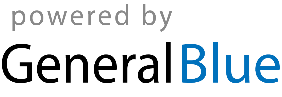 